Множественное число существительных1) Слушаем рассказ “Meet the animals”. Elephants.  Незнакомые выделенные  слова и фразы в словарик и постараться запомнить. Можно ставить видео на паузу, чтобы лучше понять слова. -Whoa . Who are you? -I am an African elephant. We are the biggest land animals on the Earth.-You live in Africa, right? -Yes, We live in grasslands and rainforests. Some African elephants live in deserts. -How do you stay cool? -We spray our backs with water. Then we throw dust on the water. We use our trunks for that.-Your trunk is amazing!-Yes. We breathe and drink with our trunks. We can grab food with them too.-What do you eat? -We like leaves, bark, roots, fruit and grass. We are big, so we eat a lot.-Do you have any enemies?-Most animals leave us alone.  –оставляют в покое.-But some people hunt us for our tusks. I am hungry again. See you later.-Good bye, African elephant! 2) Выписываем выделенные незнакомые слова в словарик. Выучить минимум 3--5 неизвестных слов из предложенных для запоминания, максимум-все выделенные незнакомые слова. 3) Повторяем правило множественного числа существительных. (подробное описание под данным заданием).       –s –для большинства существительных -balls       -es –после шипящих (ch,sh,x), -s, и –o.  – dress+s=dresses       -У+s= ie+s  (когда У после согласной),   -y+s= y+s ( когда у после гласной)Исключения-tooth-teeth, mouse-mice, child-children, fish-fish, deer-deer, sheep-sheep, woman-women, foot-feet, goose-geese, man-men. Эти слова нужно выучить и мне устно (желающим) записать на аудио и прислать в ЛС. 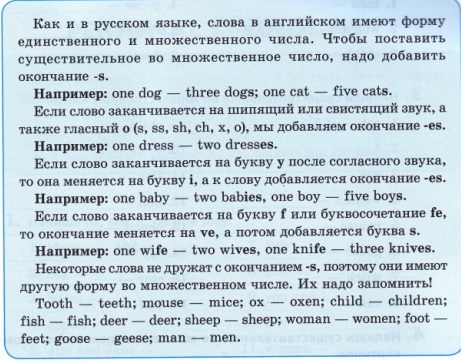 4) Переводим  письменно с русского на английский. Не забываем еще одно s, но уже после глаголов. Очень легкая подсказка для запоминания окончания S в английском языке. У существительных окончание S во множественном числе, а у глаголов окончание S в единственном числе (I –исключение). We speak-he speaks. Все переводим во времени Present Simple, то есть регулярные действия, (а не происходящие в данный момент). Перевести:

Ребенок изучает  иностранный язык. Дети изучают иностранный язык.Рыба плавает в реке. Рыбы плавают в реке. Мышь всегда убегает от котов. Мыши всегда убегают от котов. 4) Duolingo-Загрузите у кого еще нет. Заниматься 1 занятие, или 5-10 минут.5) 2 стиха на выбор. Знать перевод-устно. Записать на аудио и прислать мне в ЛС для оценивания и исправления ошибок. 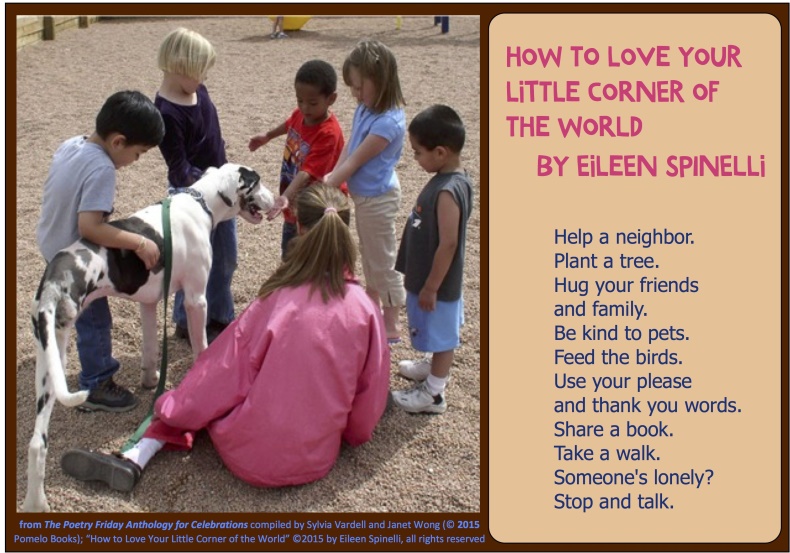 Или  стих «I saw»-видел-глагол читается -со- по-английски.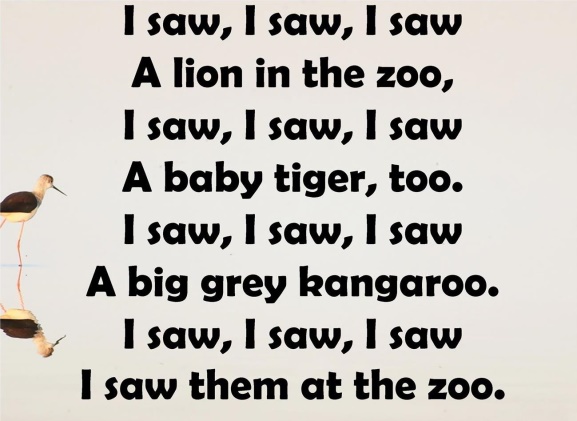 6) Learn the proverb –учим пословицы. Переводим и запоминаем.He laughs best, who laughs last. All roads lead to Rome.The longest way around is the shortest way home.7) My favourite things. Записать в тетради, или  распечатать и заполнить таблицу. Не забываем, если какой то вид деятельности, то будет ing у глагола. Например. –катаниелыжах –skiing, плавание –swimming, чтение –reading и т.п.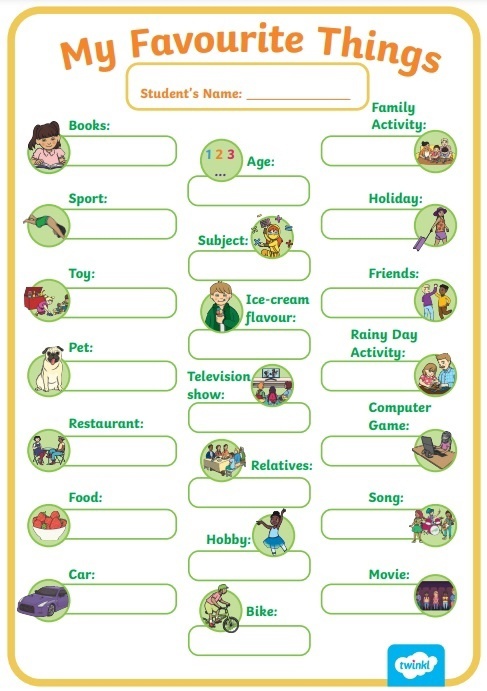 8) Допиши слова верно.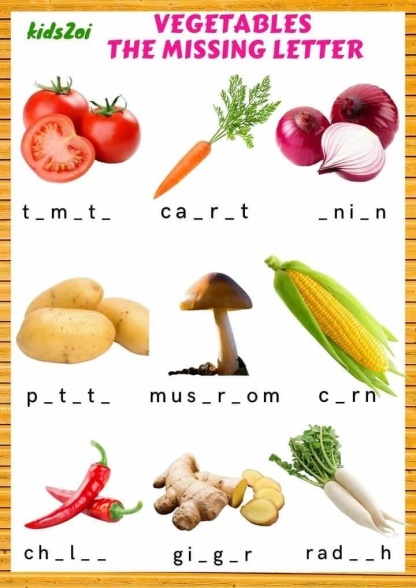 9)  Ребусы- отгадайте 2 слова. Отгадав ребусы, если Вы не знаете эти слова,  запишите их в словарик и выучите. 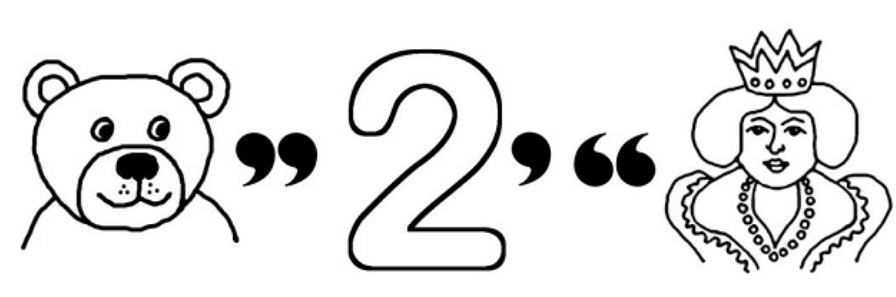 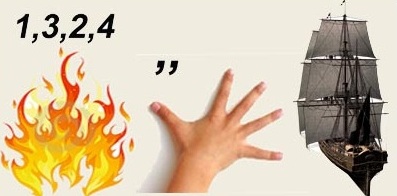 10 ) Соедини противоположные слова (антонимы). Запиши незнакомые слова  в словарик и выучи. 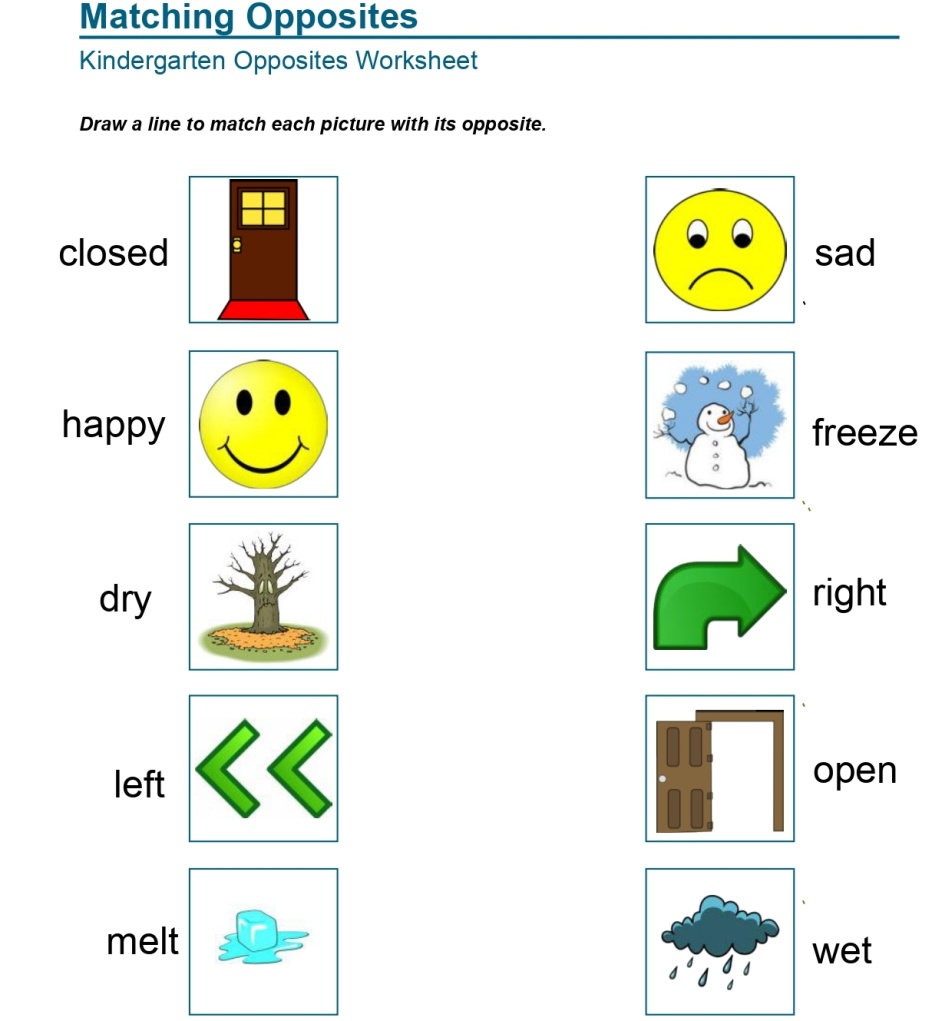 11) Творческое задание.. Why do people  love summer? What is your opinion?  5-7 предложений12) описывай погоду верно! С Безличной структурой –it’s. Например, it’s cold –холодно.Подпиши рисунки. (можно в тетради).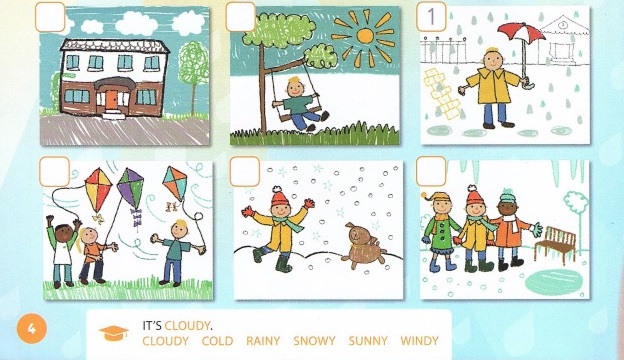 12) Соедини цвет карандаша с его написанием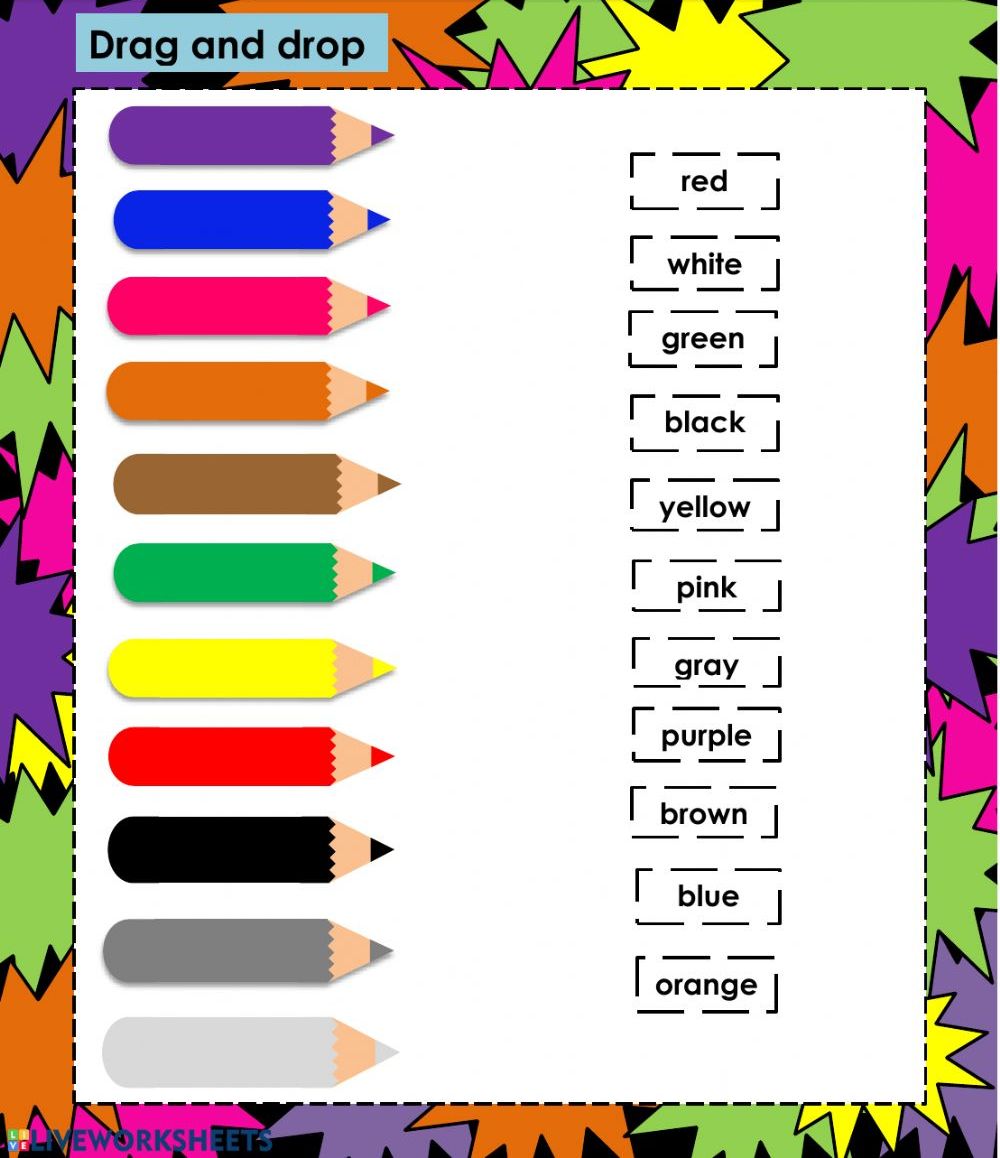 13) cartoon